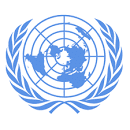 United Nations Assistant Secretary-General for Development Coordination, In Affiliation with World Bank Our Ref: U.N.D.C/2020/10/0109.Dear Beneficiary,We have previously sent you emails in respect of your outstanding compensation payment which has since been assigned to you. We were going through your payment portfolio and came to a logical conclusion that you are yet to receive your compensation payment. We must get you informed that your email was listed among those that are yet to receive their compensation payment. The United Nations in Affiliation with World Bank have agreed to compensate each with the sum of USD1,500, 000.00 (One Million Five Hundred Thousand United States Dollars) only.For this reason, you are to receive your payment through a certified ATM CARD PAYMENT. Note, with this ATM Card you can withdraw money and also make payment anywhere in the World without any problem and please for no reason should you disclose your account information as your account information is not and can never be needed before you receive your card payment. Contact Mrs. Sarah Buchiri with your Code payment: U.N.D.C/2020/10/0109.Contact Name: Mrs. Sarah BuchiriEmail: sarah.buchiri@gmail.comPlease ensure that you follow the directives and instructions of Mrs. Sarah Buchiri so that within 24-72 hours you would have received your card payment and your secret pin code issued directly to you for security reasons. We apologize on behalf of the United Nations Development Coordination for any delay you might have encountered in the past.Yours Faithfully,Robert Andrew PiperAssistant Secretary-General for Development CoordinationNOTE: If you received this message in your SPAM/JUNK folder, that is because of the restrictions implemented by your Internet Service Provider, treat it genuinely